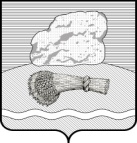 РОССИЙСКАЯ ФЕДЕРАЦИЯКАЛУЖСКАЯ ОБЛАСТЬ  ДУМИНИЧСКИЙ РАЙОНСЕЛЬСКАЯ ДУМА  СЕЛЬСКОГО ПОСЕЛЕНИЯ «СЕЛО ЧЕРНЫШЕНО»РЕШЕНИЕ21 декабря  2017 г.                                                          №41Об утверждении плана нормотворческой деятельности сельской Думы сельского поселения «Село Чернышено» на 2018 год»  В соответствии с Федеральным законом от 06 октября 2003 № 131-ФЗ «Об общих принципах организации местного самоуправления в Российской Федерации», Уставом сельского поселения,  в целях организации нормотворческой деятельности сельская Дума  сельского поселения «Село Чернышено»РЕШИЛА:1. Установить прилагаемый план нормотворческой деятельности сельской Думы  сельского  поселения «Село Чернышено»  на 2018 г.2. Постановление подлежит размещению на официальном сайте сельского поселения Chernisheno.ru, вступает в силу с даты его обнародования.Глава поселения                                                    В.М.Волкова УТВЕРЖДЕНрешением сельской Думы  СП «Село Чернышено»от 21.12.2017 №41ПЛАНнормотворческой деятельностисельской Думы сельского поселения «Село Чернышено»на 2018 год№ п/пНаименованиеСрок исполненияИсполнитель1О внесении изменений и дополнений  в решение №38 от 21.12.2017 г «О бюджете  сельского поселения «село Чернышено» на 2018 год и на плановый период 2019 и 2020 годовВ течение периодаГлава  поселения2Приведение муниципальных правовых актов в соответствие с изменениями действующего законодательстваВ течение периодаГлава  поселения3Принятие решений «О внесении изменений в Устав сельского поселения «Село Чернышено»В течение периодаГлава  поселения4О внесении изменений в Правила благоустройства  сельского поселения «Село Чернышено»В течение периодаГлава  поселения5Об обнародовании сведений о численности муниципальных служащих администрации сельского поселения «Село Чернышено», работников муниципальных учреждений с указанием фактических затрат на их денежное содержаниеянварь, апрель, июль, октябрьГлава  поселения6О проведении публичных слушаний  по проекту исполнения бюджета сельского поселения «Село Чернышено» за 2017 год мартГлава  поселения7Об утверждении результатов публичных по проекту исполнения бюджета сельского поселения «Село Чернышено» за 2017 годапрельГлава  поселения 8Об исполнении  бюджета сельского поселения  «Село Чернышено» за 2017 год апрельГлава  поселения9О передаче  Козельской епархии Русской Православной Церкви (Московский Патриархат) в собственность бесплатно  молельного дома и земельного участка 11 – 111кварталГлава  поселения10Об особенностях составления, рассмотрения и утверждения проекта решения о бюджете сельского поселения «Село Чернышено» на 2018 год и на плановый период 2019-2020 годовоктябрьГлава  поселения11О согласовании проекта постановления Губернатора Калужской области «Об установлении предельных (максимальных)  индексов изменения размера, вносимой платы за коммунальные услуги в муниципальных образованиях Калужской области на 2019 год»ноябрьГлава  поселения12О проведении публичных слушаний  по бюджету сельского поселения «Село Чернышено» на 2019 год и на плановый период 2020 г ноябрь Глава  поселения13Об утверждении результатов публичных слушаний  по бюджету сельского поселения  «Село Чернышено» на 2019 год и на плановый период 2020 гдекабрьГлава  поселения 14О бюджете сельского поселения  «Село Чернышено» на 2019 год и на плановый период 2020 гдекабрьГлава  поселения15Об утверждении плана нормотворческой деятельности сельской Думы сельского поселения «Село Чернышено» на 2018 год»декабрьГлава  поселения